(SDC3) Figure S1. Individual risk of bias assessment at outcome level for A) muscle hypertrophy and B) muscle strength. Green circles, low risk; yellow circles, some concerns; red circles, high risk of bias.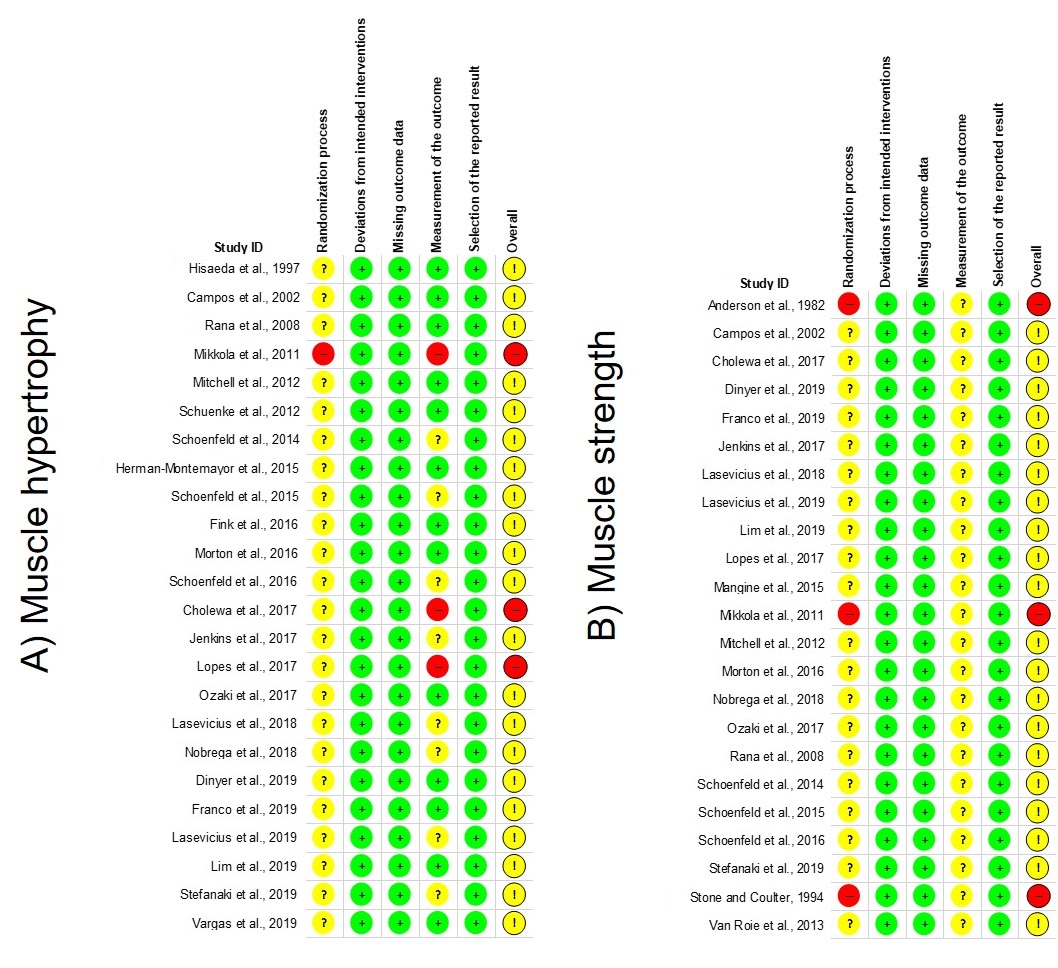 